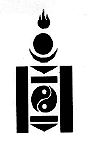 ОРУУЛСАН ӨӨРЧЛӨЛТИЙГ БYРТГЭХ ХУУДАСАгуулгаИтгэмжлүүлэхээр хүсэлт гаргах өргөдлийн   маягт бөглөх заавар, мэдээлэлИтгэмжлүүлэх өргөдлийг AF 08 маягтын дагуу ирүүлнэ. Итгэмжлэлийн өргөдөл дараахь материалуудаас бүрдэнэ. Үүнд:Маягтын дагуу бөглөсөн өргөдөл, мэдэгдэл, судалгаа; Чанарын гарын авлага; Өргөдлийн төлбөр;Албан бичгээр гаргасан хүсэлт.Өргөдлийн маягтыг гүйцэд бөглөөгүй болон материалыг дутуу бүрдүүлсэн бол өргөдлийг хүлээн авахгүй байх үндэслэл болно. Өргөдлийн маягтын зай хангалттай бус байх тохиолдолд нэмэлт хуудас гарган бичиж болох ба тухайн зүйл аль хэсэгт хамаарахыг тодорхой тэмдэглэх нь зүйтэй.2.	Хүсэлт гаргагч байгууллага нь ISO/IEC 17065 стандартын шаардлага, Итгэмжлэлийн болон зохицуулах эрх бүхий бусад байгууллагаас  тогтоосон нэмэлт шаардлагуудыг хангасан бүтээгдэхүүн баталгаажуулалтын үйл ажиллагаа явуулдаг байвал зохино. 3. 	Хүсэлт гаргагч байгууллага нь  Итгэмжлэлийн байгууллагын хүчин төгөлдөр баримт бичгүүдийг үйл ажиллагаандаа нэвтрүүлэн ашиглаж байгаа гэдгээ нотолсон байх шаардлагатай. Итгэмжлүүлэхээр хүсэлт гаргах өргөдөл, баримт бичгийн үзлэг болон итгэмжлэлийн үйл ажиллагаатай холбогдох төлбөрийн талаархи мэдээлэлийг http://www.masm.gov.mn/accreditation/ сайтын “Заавал итгэмжлэлд хамрагдах сорилтын лаборатори, баталгаажуулалт, техникийн хяналт, хэмжих хэрэгслийн баталгаажуулалтын байгууллага, хэмжих хэрэгслийн шалгалт тохируулгын ажил үйлчилгээ эрхлэх аж ахуйн нэгж, байгууллагыг итгэмжлэх ажил үйлчилгээний төлбөрийн хэмжээ” хэсгээс  авна уу.Хүсэлт гаргагч байгууллага  нь Монголын итгэмжлэлийн тогтолцоо (MNAS)-ны “Итгэмжлэлийн үнэлгээ, магадлан хяналт, давтан үнэлгээ  явуулах журам”, “Итгэмжлэлийн хүрээг багасгах, итгэмжлэлийг түдгэлзүүлэх, цуцлах журам”, “Итгэмжлэлийн шалгуур үзүүлэлтэд нийцэх нөхцөл, итгэмжлэгдсэн ТҮБ-ын хүлээх үүрэг, хариуцлага” баримт бичгүүдтэй урьдчилан танилцсан байна.6. 	Хүсэлт гаргагч байгууллага нь өөрийн буюу харьяалах байгууллагын хуулийн этгээд болохыг гэрчлэх баримт бичиг (Улсын бүртгэлийн гэрчилгээ, эрх бүхий байгууллагаас олгосон зөвшөөрөл гэх мэт)-ийн хуулбарыг хавсаргана. 7. 	Хүсэлт гаргагч байгууллага  нь өргөдөл ирүүлснээс хойшхи хугацаанд  өргөдөлд дурьдсан итгэмжлэлийн хүрээ, ажилтан, байршил зэрэгт аливаа өөрчлөлт гарсан тохиолдолд 15 хоногийн дотор Итгэмжлэлийн хэлтэст мэдэгдэнэ.8. Хүсэлт гаргагч нь итгэмжлэлийн үнэлгээг хийх тэргүүлэх мэргэжилтэн, үнэлгээний мэргэжилтний томилгооны талаар Итгэмжлэлийн байгууллагад хариу санал өгөх эрхтэй.                                                                                                             9. Итгэмжлэлийн байгууллага нь итгэмжлэлийн шалгуур үзүүлэлтэд өөрчлөлт орсон талаар тухайн байгууллагад мэдээлж, тодорхой хугацаанд баримт бичигт өөрчлөлт хийхийг хүсч болно. Баталгаажуулалтын байгууллага нь энэхүү өөрчлөлтөнд нийцүүлсэн тухайгаа MNAS-д бичгээр мэдээлнэ.10.Өргөдлийн маягтыг бөглөхдөө анхааралтай хандаж, шаардлагатай мэдээллийг  оруулж хамруулсан байна. Ялангуяа итгэмжлэлийн хүрээний тодорхойлолт нь хоёрдмол утга агуулаагүй, тодорхой байвал зохино. Судалгааны хэсгийг бөглөхдөө холбогдох маягтуудад мөр нэмэх болон нэмэлт хуудас хэрэглэж болно.11.Хүсэлт гаргагч байгуулага нь “Итгэмжлэлийн шалгуур үзүүлэлтэд нийцэх нөхцөл, итгэмжлэгдсэн ТҮБ-ын хүлээх үүрэг, хариуцлага”-ыг зөвшөөрч буйгаа баталж, хүсэлт гаргагч байгууллагын захирал буюу эрх бүхий  төлөөлөл өргөдөлд гарын үсэг зурж баталгаажуулсан байна. 12.Байгууллага нь үнэлгээний явцад илэрсэн үл тохирлыг  залруулах арга хэмжээг авсан байвал зохино. Үнэлгээний ажлын хэсэг нь залруулсан ажиллагааны үр нөлөөг үнэлгээнээс хойш 3 сарын дотор шалгана. Итгэмжлэл олгох, эс олгох тухай шийдвэрийг Итгэмжлэлийн байгууллага гаргана.13.Итгэмжлэлийн хэлтэс нь өргөдөл болон холбогдох бусад материалд үзлэг хийх, итгэмжлэлийн үнэлгээ явуулах, итгэмжлэлийн асуудлыг шийдвэрлэх явцад “Нууцыг хадгалах журам”-ын дагуу хүсэлт гаргагчийн мэдээллийн нууцыг хамгаалж, шударга байдлыг ханган ажиллана. Бүтээгдэхүүний баталгаажуулалтын байгуулагыг итгэмжлүүлэхӨРГӨДӨЛнь ISO/IEC 17065 стандарт болон Монголын итгэмжлэлийн тогтолцоо (MNAS)-ны баримт бичгүүдийн шаардлагад нийцэн, мэдэгдэл гаргасны үндсэн дээр итгэмжлүүлэх өргөдлийгнэрийн өмнөөсби гаргаж байна.Би өөрийн байгууллагаас-ийг энэхүү өргөдлийн асуудлаар Итгэмжлэлийн байгууллага (MNAS)-тай харилцах хүнээр томилон тодорхойлж байна.Баталгаажуулалтын байгууллагынМЭДЭГДЭЛБид дараахь ажиллагааг бүрэн хэрэгжүүлэн ажиллахаа мэдэгдэж байна:1.Бид итгэмжлэлийг хадгалах нөхцөл, шалгуур, стандартын шаардлагатай танилцсан бөгөөд  итгэмжлэлийн холбогдох дүрэм, журмыг мөрдөн ажиллах болно. 2.Итгэмжлэгдсэн баталгаажуулалтын байгууллага байхын тулд ISO/IEC 17065 стандартын шаардлагыг ханган бүрэн нийцэж ажиллахыг зөвшөөрч байна.3.Итгэмжлэлийн эцсийн үр дүнгээс хамаарахгүйгээр урьдчилсан үзлэг, үнэлгээ, нотлох айлчлал, магадлах хяналт, давтан үнэлгээний ажил үйлчилгээний төлбөрийг төлөхийг хүлээн зөвшөөрч байна.  4.Итгэмжлэлийн байгууллагаас томилсон үнэлгээний ажлын хэсгийн итгэмжлэлийн хүрээний тодорхойлолтод хамаарах баталгаажуулалт явуулдаг   хэсэгт нэвтрэх болон холбогдох бүх баримт бичгүүдийг шалгах, харъяалах байгууллагын зарим шаардлагатай баримт бичигтэй танилцах, баталгаажуулалтын үйл ажиллагааг ажиглан нотлох боломж нөхцлөөр хангаж, тус ажлын хэсэгтэй хамтран ажиллахыг зөвшөөрч байна.5.Үндэсний, олон улсын, бүс нутгийн, аймаг орон нутгийн зохицуулагч байгууллагуудын гаргасан техникийн баримт бичиг, дүрэм журмын шаардлагыг ханган, баталгаажуулалтын үйл ажиллагааг явуулна.  6.Энэ өргөдөлд тусгасан бүх мэдээллүүд үнэн болно.Байгууллагын удирдлага буюу  эрх бүхий албан тушаалтны 		гарын үсэг, тамга __________________________________________________нэр, албан тушаал __________________________________________________огноо_____________________________________________Хүсэлт болгож буйИТГЭМЖЛЭЛИЙН ХҮРЭЭИтгэмжлүүлэхээр хүсэлт гаргаж буй баталгаажуулалтын байгууллага нь итгэмжлэлийн хүрээг дэлгэрэнгүй тодорхойлно. 1 дүгээр баганад баталгаажуулах бүтээгдэхүүний ангилал, 2 дугаар баганад “Стандартчилал тохирлын үнэлгээний тухай” Монгол улсын хуулийн 13 дугаар зүйлийн 13.2-ийн дагуу заавал баталгаажуулалтанд хамрагдах бараа, бүтээгдэхүүн, үйлчилгээний хувьд Монгол улсын засгийн газрын 2005 оны 127 дугаар тогтоолын хавсралт кодыг (БТКУСын код), 3 дугаар баганад баталгаажуулалтанд хамрах бүтээгдэхүүн, үйлчилгээний нэр төрлийг, 4 дүгээр баганад холбогдох үндэсний болон олон улсын стандарт, норматив техникийн баримт бичгүүдийг тус тус бичнэ. ---000---Баталгаажуулалтын байгууллагын ТУРШЛАГА1 дүгээр багананд баталгаажуулалтын байгууллагаас сүүлийн гурван жилийн хугацаанд бүтээгдэхүүний баталгаажуулалт гүйцэтгэсэн туршлагыг баталгаажуулсан бүтээгдэхүүний тоогоор илэрхийнэ.2 дугаар багананд өргөдлийг хүлээн аваад судалгааг бөглөх үед баталгаажуулалтыг эцэслэн шийдвэрлээгүй байгаа тоог оруулна.3 дугаар багананд олгосон баталгаажуулалтын тухай нийтэд хүртээмжтэй байвал зохих мэдээллийг хаанаас авч үзэж болохыг бичнэ (ISO/IEC 17065-ын 4.6 с дагуу). Үүнд, цахим, хэвлэмэл зэрэг хэлбэрээр байгаа вэб хуудасны хаяг эсвэл лавлах мэдээллийн товхимлын нэр зэргийг бичнэ. Баталгаажуулалтын байгууллагынСУДАЛГААЕрөнхий мэдээлэл Бүтээгдэхүүний баталгаажуулалтын байгууллагад тавих шаардлагынСУДАЛГААЗохион байгуулалтын бүтэц (ISO/IEC 17065 Зүйл 5.1)Баталгаажуулалтын байгууллагын ажилтан  (ISO/IEC 17065 Зүйл 6.1)Бүртгэл, үнэлгээний тайлан  (ISO/IEC 17065 Зүйл 7.12, 8.4, 7.4.9)Баталгаажуулалтын гэрчилгээ, тохирлын тэмдэг  (ISO/IEC 17065 Зүйл 4.1.3)Өргөдлийн баримт бичгийн бүрдэлтийнШАЛГАХ ХУУДАС□МОНГОЛЫН ИТГЭМЖЛЭЛИЙН ТОГТОЛЦООМОНГОЛЫН ИТГЭМЖЛЭЛИЙН ТОГТОЛЦООМОНГОЛЫН ИТГЭМЖЛЭЛИЙН ТОГТОЛЦООMNAS AF 08 MNAS AF 08 MNAS AF 08 Бүтээгдэхүүний баталгаажуулалтын байгууллагын итгэмжлүүлэхээр хүсэлт гаргах өргөдөлБүтээгдэхүүний баталгаажуулалтын байгууллагын итгэмжлүүлэхээр хүсэлт гаргах өргөдөлБүтээгдэхүүний баталгаажуулалтын байгууллагын итгэмжлүүлэхээр хүсэлт гаргах өргөдөлБүтээгдэхүүний баталгаажуулалтын байгууллагын итгэмжлүүлэхээр хүсэлт гаргах өргөдөлБүтээгдэхүүний баталгаажуулалтын байгууллагын итгэмжлүүлэхээр хүсэлт гаргах өргөдөлБүтээгдэхүүний баталгаажуулалтын байгууллагын итгэмжлүүлэхээр хүсэлт гаргах өргөдөлБүтээгдэхүүний баталгаажуулалтын байгууллагын итгэмжлүүлэхээр хүсэлт гаргах өргөдөлБүтээгдэхүүний баталгаажуулалтын байгууллагын итгэмжлүүлэхээр хүсэлт гаргах өргөдөлБүтээгдэхүүний баталгаажуулалтын байгууллагын итгэмжлүүлэхээр хүсэлт гаргах өргөдөлБүтээгдэхүүний баталгаажуулалтын байгууллагын итгэмжлүүлэхээр хүсэлт гаргах өргөдөлБүтээгдэхүүний баталгаажуулалтын байгууллагын итгэмжлүүлэхээр хүсэлт гаргах өргөдөлБүтээгдэхүүний баталгаажуулалтын байгууллагын итгэмжлүүлэхээр хүсэлт гаргах өргөдөлБүтээгдэхүүний баталгаажуулалтын байгууллагын итгэмжлүүлэхээр хүсэлт гаргах өргөдөлБүтээгдэхүүний баталгаажуулалтын байгууллагын итгэмжлүүлэхээр хүсэлт гаргах өргөдөлБүтээгдэхүүний баталгаажуулалтын байгууллагын итгэмжлүүлэхээр хүсэлт гаргах өргөдөлБүтээгдэхүүний баталгаажуулалтын байгууллагын итгэмжлүүлэхээр хүсэлт гаргах өргөдөлБүтээгдэхүүний баталгаажуулалтын байгууллагын итгэмжлүүлэхээр хүсэлт гаргах өргөдөлБүтээгдэхүүний баталгаажуулалтын байгууллагын итгэмжлүүлэхээр хүсэлт гаргах өргөдөлБүтээгдэхүүний баталгаажуулалтын байгууллагын итгэмжлүүлэхээр хүсэлт гаргах өргөдөлБүтээгдэхүүний баталгаажуулалтын байгууллагын итгэмжлүүлэхээр хүсэлт гаргах өргөдөлБүтээгдэхүүний баталгаажуулалтын байгууллагын итгэмжлүүлэхээр хүсэлт гаргах өргөдөлБүтээгдэхүүний баталгаажуулалтын байгууллагын итгэмжлүүлэхээр хүсэлт гаргах өргөдөлБүтээгдэхүүний баталгаажуулалтын байгууллагын итгэмжлүүлэхээр хүсэлт гаргах өргөдөлБүтээгдэхүүний баталгаажуулалтын байгууллагын итгэмжлүүлэхээр хүсэлт гаргах өргөдөлБүтээгдэхүүний баталгаажуулалтын байгууллагын итгэмжлүүлэхээр хүсэлт гаргах өргөдөлБүтээгдэхүүний баталгаажуулалтын байгууллагын итгэмжлүүлэхээр хүсэлт гаргах өргөдөлБүтээгдэхүүний баталгаажуулалтын байгууллагын итгэмжлүүлэхээр хүсэлт гаргах өргөдөлБүтээгдэхүүний баталгаажуулалтын байгууллагын итгэмжлүүлэхээр хүсэлт гаргах өргөдөлБүтээгдэхүүний баталгаажуулалтын байгууллагын итгэмжлүүлэхээр хүсэлт гаргах өргөдөлБүтээгдэхүүний баталгаажуулалтын байгууллагын итгэмжлүүлэхээр хүсэлт гаргах өргөдөлБүтээгдэхүүний баталгаажуулалтын байгууллагын итгэмжлүүлэхээр хүсэлт гаргах өргөдөлБүтээгдэхүүний баталгаажуулалтын байгууллагын итгэмжлүүлэхээр хүсэлт гаргах өргөдөлБүтээгдэхүүний баталгаажуулалтын байгууллагын итгэмжлүүлэхээр хүсэлт гаргах өргөдөлБүтээгдэхүүний баталгаажуулалтын байгууллагын итгэмжлүүлэхээр хүсэлт гаргах өргөдөлБүтээгдэхүүний баталгаажуулалтын байгууллагын итгэмжлүүлэхээр хүсэлт гаргах өргөдөлБүтээгдэхүүний баталгаажуулалтын байгууллагын итгэмжлүүлэхээр хүсэлт гаргах өргөдөлБүтээгдэхүүний баталгаажуулалтын байгууллагын итгэмжлүүлэхээр хүсэлт гаргах өргөдөлБүтээгдэхүүний баталгаажуулалтын байгууллагын итгэмжлүүлэхээр хүсэлт гаргах өргөдөлБүтээгдэхүүний баталгаажуулалтын байгууллагын итгэмжлүүлэхээр хүсэлт гаргах өргөдөлБүтээгдэхүүний баталгаажуулалтын байгууллагын итгэмжлүүлэхээр хүсэлт гаргах өргөдөлБүтээгдэхүүний баталгаажуулалтын байгууллагын итгэмжлүүлэхээр хүсэлт гаргах өргөдөлБүтээгдэхүүний баталгаажуулалтын байгууллагын итгэмжлүүлэхээр хүсэлт гаргах өргөдөлХЭВЛЭЛТИЙН ДУГААР     №1ХЭВЛЭЛТИЙН ДУГААР     №1ӨӨРЧЛӨЛТИЙН ДУГААР: 0ӨӨРЧЛӨЛТИЙН ДУГААР: 0ӨӨРЧЛӨЛТИЙН ДУГААР: 0ӨӨРЧЛӨЛТИЙН ДУГААР: 0ХЭВЛЭСЭН ОГНОО: 2013.02.20ХЭВЛЭСЭН ОГНОО: 2013.02.20ӨӨРЧИЛСӨН ОГНОО: ӨӨРЧИЛСӨН ОГНОО: ӨӨРЧИЛСӨН ОГНОО: ӨӨРЧИЛСӨН ОГНОО: д/дХуудасны дугаарЗүйлийн дугаарӨөрчилсөн огнооОруулсан өөрчлөлтШалтгаанЧМ-ийн гарын үсэгДаргын гарын үсэг12345678910д/дГарчигХуудас1Итгэмжлүүлэхээр хүсэлт гаргах өргөдлийн маягт бөглөх заавар, мэдээлэл32Өргөдлийн маягт53Мэдэгдлийн маягт64Итгэмжлэлийн хүрээ маягт75Туршлага маягт86Судалгаа маягт97Бүрдэлтийн шалгах хуудас13Анхны итгэмжлэлДавтан итгэмжлэлХүрээ өргөтгөхБаталгаажуулалтын байгууллагын  нэрБайршил, хаягХаръяалах байгууллагын нэрУдирдлагын албан тушаалОвог нэрАлбан тушаалОвог нэрГарын үсэгОгнооБаталгаажуулах бүтээгдэхүүний ангилалЗГ-ын 127 дугаар тогтоолын хавсралтад заасан бүтээгдэхүүний код (БТКУС)Бүтээгдэхүүн, үйлчилгээний нэр төрөлХолбогдох стандарт, норматив техникийн баримт бичиг0123Бүтээгдэхүүний баталгаажуулалт:Бүтээгдэхүүний баталгаажуулалт:Бүтээгдэхүүний баталгаажуулалт:Бүтээгдэхүүний баталгаажуулалт:Үйлчилгээний баталгаажуулалт:Үйлчилгээний баталгаажуулалт:Үйлчилгээний баталгаажуулалт:Үйлчилгээний баталгаажуулалт:Баталгаажуулсан бүтээгдэхүүн, үйлчилгээний баталгаажуулалтын төрөлБаталгаажуулсан бүтээгдэхүүн, үйлчилгээний тоо1)Хүлээн авсан өргөдлийн тоо2)Баталгаажуулсан бүтээгдэхүүн, үйлчилгээний тухай мэдээллийн эх үүсвэр0123Баталгаажуулалтын байгууллагын  нэр:Байршил, хаяг:Утас:Факс:Цахим шуудан:Баталгаажуулалтын байгууллагын байгуулагдсан огноо:Харъяалах байгууллагын нэр:Байгууллагын вэйб сайт:Байршил, хаяг:Утас:Факс:Цахим шуудан:Итгэмжлэлийн байгууллагатай харилцах ажилтны нэр, албан тушаал, утас, цахим шуудан:Бусад (гадаад орны эрх бүхий) байгууллагаас олгогдсон итгэмжлэлийн тухай мэдээлэл:Эрх зүйн байдал (хуулийн этгээдийн хэлбэр), байгуулагдсан он Байгууллагын улсын бүртгэлийн дугаар, регистрийн дугаар Хуулийн этгээдийн улсын бүртгэлийн гэрчилгээг хавсарганаБайгууллагын үндсэн үйл ажиллагаа (бүтээгдэхүүний баталгаажуулалтаас өөр үйл ажиллагаа эрхэлдэг эсэх)Хийгдэж буй бүтээгдэхүүн, үйлчилгээний баталгаажуулалтын үйл ажиллагааны тухай танилцуулгаХаръяалах байгууллагатай баталгаажуулалтын албаны үйл ажиллагааны уялдаа харилцан хамааралБаталгаажуулалтын байгууллагын нэг жилд хийдэг бүтээгдэхүүн, үйлчилгээний баталгаажуулалтын тооБүтээгдэхүүний баталгаажуулалтын ажилд оролцдог ажилтны тооБүтээгдэхүүний баталгаажуулалтын орон тооны шинжээч/ аудиторын тоо Гадны гэрээт шинжээч/ аудиторуудын тооЧанарын менежерийг томилсон уу?□ тийм  □ үгүйБайгууллагын бүтэц, үүнд харъяалах дээд байгууллага дотор баталгаажуулалтын нэгжийн эзлэх байр суурийг харуулсан бүтэц зохион байгуулалтын зураглалБүтцийн зураглалыг хавсарганаБүтээгдэхүүний баталгаажуулалтын нэгжийн бүтэц зохион байгуулалтын зураглал Бүтцийн зураглалыг хавсарганаШударга байдлын менежмент (ISO/IEC 17065 Зүйл 4.2)Баталгаажуулалтын байгууллагын шударга байдлыг хамгаалах тогтолцоо бий эсэхТодорхойлон бичнэ.Хариуцлага (ISO/IEC 17065 Зүйл 4.3.1)Баталгаажуулалтын байгууллагын үйл ажиллагаанаас үүдэн гарах хариуцлагыг үүрэх арга хэмжээ авсан эсэх Хэрэв даатгалын бодлогоор зохицуулалт хийсэн бол даатгалын гэрчилгээний хуулбарыг хавсаргана.Санхүүгийн тогтвортой байдал, нөөц (ISO/IEC 17065 Зүйл 4.3.2)Тодорхойлон бичнэ.Дарамт нөлөөнөөс ангид байх (ISO/IEC 17065 Зүйл 4.2.2, 4.2.5, 5.1.4)Ажилтнууд нь болон шийдвэр гаргах  ажиллагаа нь худалдаа,  санхүүгийн  болон бусад дарамт шахалтаас ангид байж чаддаг уу?Холбогдох байгууллагууд (ISO/IEC 17065 Зүйл 4.2.3, 4.2.6)Бүтээгдэхүүнийг нийлүүлэгч, зохион бүтээгч, зөвлөх үйлчилгээ үзүүлэгч байгууллагуудтай үйл ажиллагааны хамаарал бий юу?Үйл ажиллагаа (ISO/IEC 17065 Зүйл 6.2.1, 7.4.4)Бүтээгдэхүүний баталгаажуулалтын үнэлгээ хийхэд ашигладаг сорилт хэмжилтийн ажил нь ISO/IEC 17025-ын, хяналтын ажил нь ISO/IEC 17020-ын, тогтолцооны баталгаажуулалт нь ISO/IEC 17021-ын шаардлагын дагуу гүйцэтгэснийг шалгадаг эсэхҮнэлгээнд хэрэглэх нөөц (ISO/IEC 17065 Зүйл 6.2)Баталгаажуулалтын байгууллага нь өргөдөл гаргасан хүрээнд сорилт явуулах лабораторитай юу?□ тийм  □ үгүйҮгүй бол сорилт гүйцэтгэх лабораторитой гэрээтэй ажилладаг уу?□ тийм  □ үгүйГэрээт лабораторийн нэр, хаяг:Итгэмжлэгдсэн үү?□ тийм  □ үгүйЧанарын тогтолцоо (ISO/IEC 17065 Зүйл 8)Чанарын гарын авлага, үйл ажиллагааны журам дүрмийн хуулбарыг хавсарганаДотоод аудит (ISO/IEC 17065 Зүйл 8.6)Сүүлчийн дотоод аудитын тайлангийн хуулбарыг хавсаргана Удирдлагын дүн шинжилгээ (ISO/IEC Зүйл 8.5)Сүүлчийн удирдлагын дүн шинжилгээний хуулбарыг хавсарганаБүтээгдэхүүний баталгаажуулалтын үйл ажиллагааг хариуцсан удирдлагынБүтээгдэхүүний баталгаажуулалтын үйл ажиллагааг хариуцсан удирдлагыннэралбан тушаалмэргэжилтуршлагатухайн албан тушаалд томилогдсон огнооБүтээгдэхүүний баталгаажуулалтын үнэлгээ хариуцсан ажилтнуудын(орон тооны болон гэрээт)Бүтээгдэхүүний баталгаажуулалтын үнэлгээ хариуцсан ажилтнуудын(орон тооны болон гэрээт)Бүтээгдэхүүний баталгаажуулалтын үнэлгээ хариуцсан ажилтнуудын(орон тооны болон гэрээт)Бүтээгдэхүүний баталгаажуулалтын үнэлгээ хариуцсан ажилтнуудын(орон тооны болон гэрээт)Бүтээгдэхүүний баталгаажуулалтын үнэлгээ хариуцсан ажилтнуудын(орон тооны болон гэрээт)Бүтээгдэхүүний баталгаажуулалтын үнэлгээ хариуцсан ажилтнуудын(орон тооны болон гэрээт)НэрАлбан тушаалХариуцдаг ажилМэргэжил, шинжээчийн үнэмлэхийн дугаарТуршлагаБаталагаажуулалтын байгууллага/ албанд томилогдсон/ гэрээ байгуулсан огнооБаталгаажуулалтын шийдвэр гаргагчдынБаталгаажуулалтын шийдвэр гаргагчдынБаталгаажуулалтын шийдвэр гаргагчдынБаталгаажуулалтын шийдвэр гаргагчдынБаталгаажуулалтын шийдвэр гаргагчдынНэрБайгууллага, албан тушаалМэргэжилТуршлагаХороо/ зөвлөлд томилогдсон огнооБүтээгдэхүүний баталгаажуулалтын схем бүрийг төлөөлөх үнэлгээний тайлангуудын хуулбарыг хавсаргана.Үнэлгээнд хамрагдах баталгаажуулалтын схем тус бүрээр олгогдсон гэрчилгээний хуулбарыг хавсаргана.СХЗГ-ын Итгэмжлэлийн хэлтэст хандсан албан бичигӨргөдөл, мэдэгдэл, судалгаа, туршлагаӨргөдлийн төлбөр төлсөн баримтХуулийн этгээдийн улсын бүртгэлийн гэрчилгээЧанарын гарын авлагаБүтээгдэхүүний баталгаажуулалтын схемийн баримт бичигДотоод аудитын тайланУдирдлагын дүн шинжилгээБайгууллагын бүтэц зохион байгуулалтын зураглалБаталгаажуулалтын байгууллагын бүтцийн зураглалҮнэлгээний тайлангийн загвар жишээГэрчилгээний загварБаталгаажуулалтын тэмдгийн загвар Итгэмжлэлийн хүрээБусад баримт бичгүүд, нэрлэнэ үү: